Planche photographies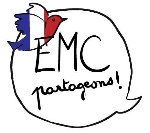 Planche pictogrammeshttp://www.sclera.be/fr/vzw/home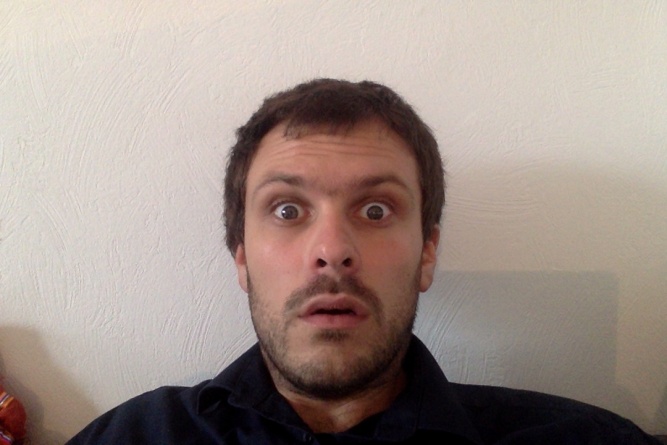 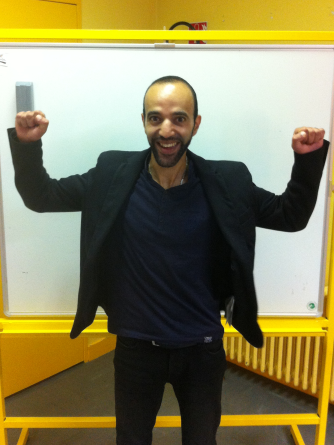 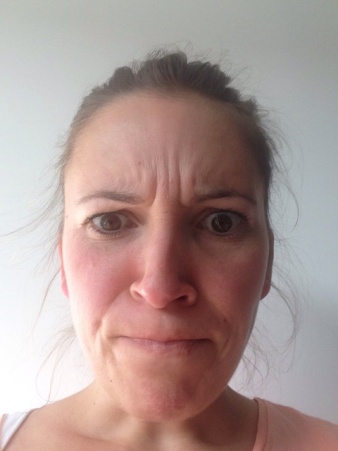 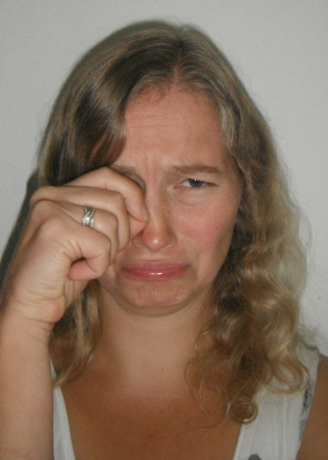 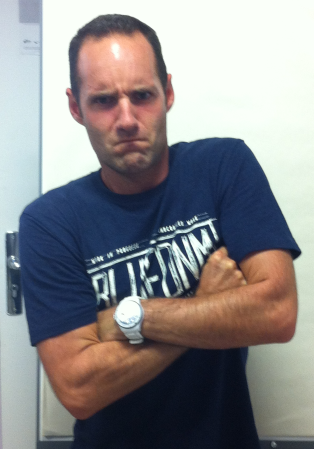 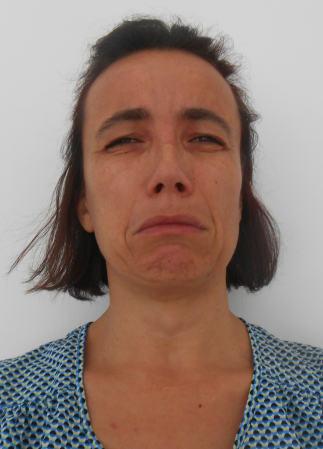 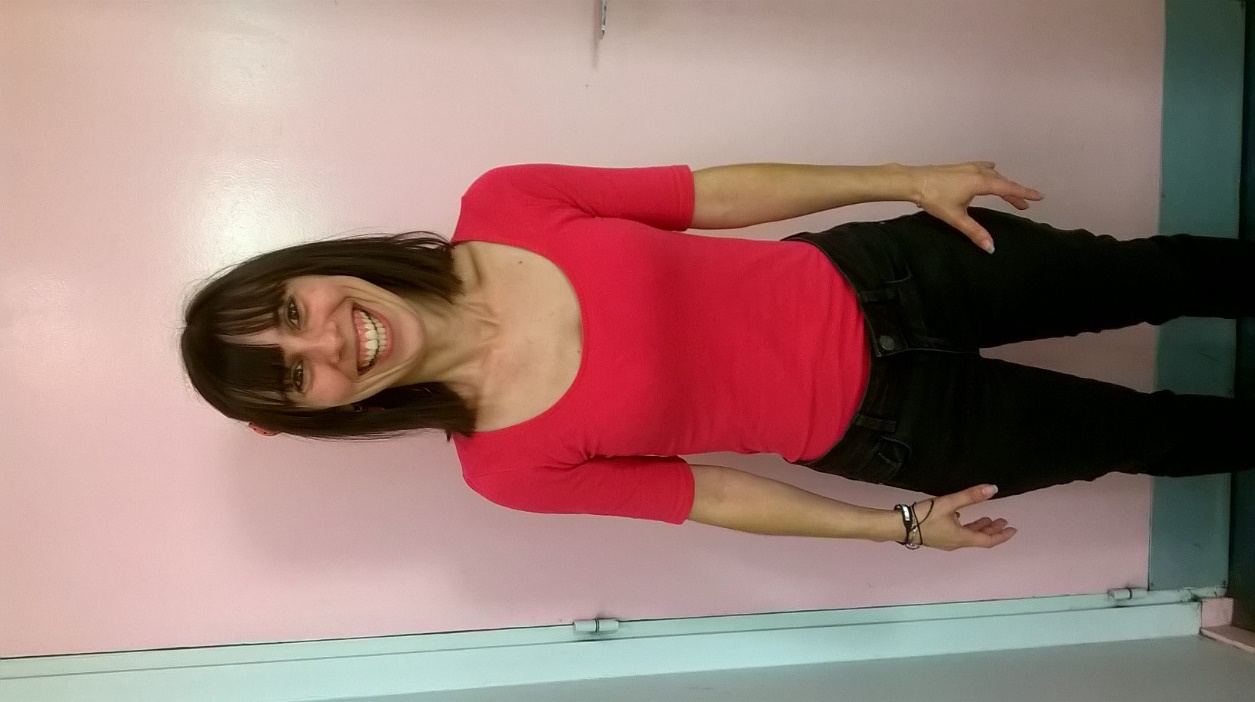 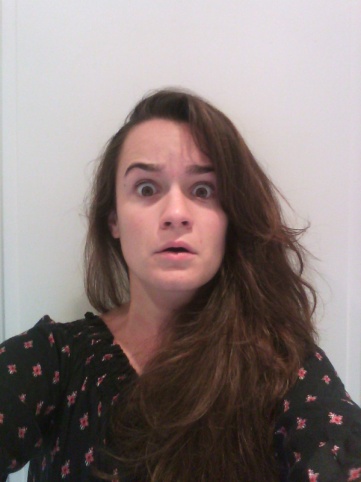 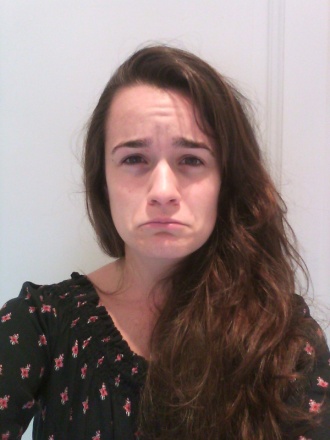 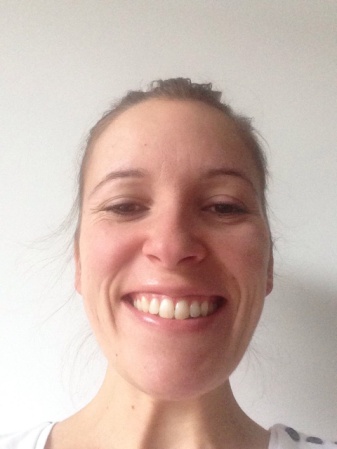 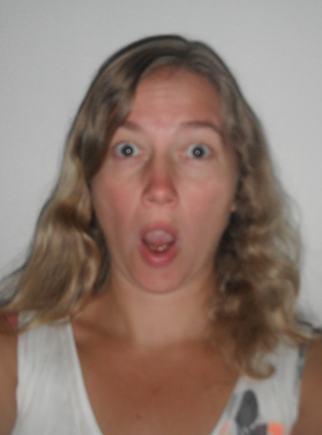 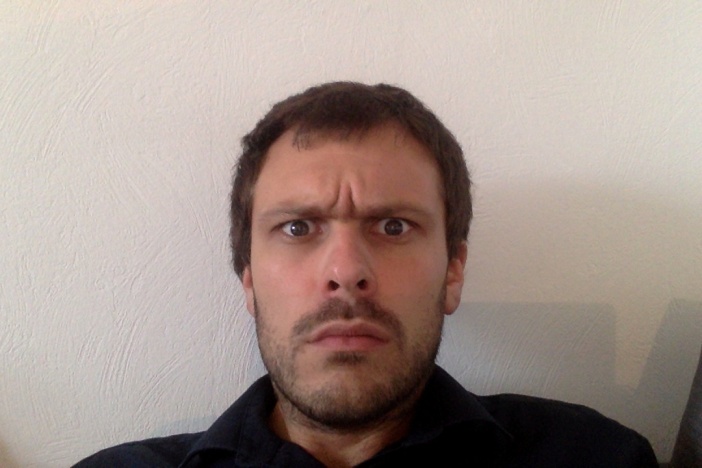 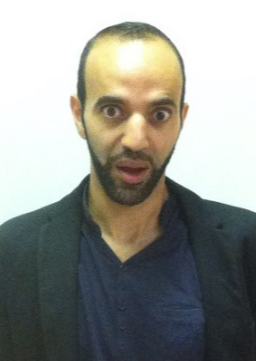 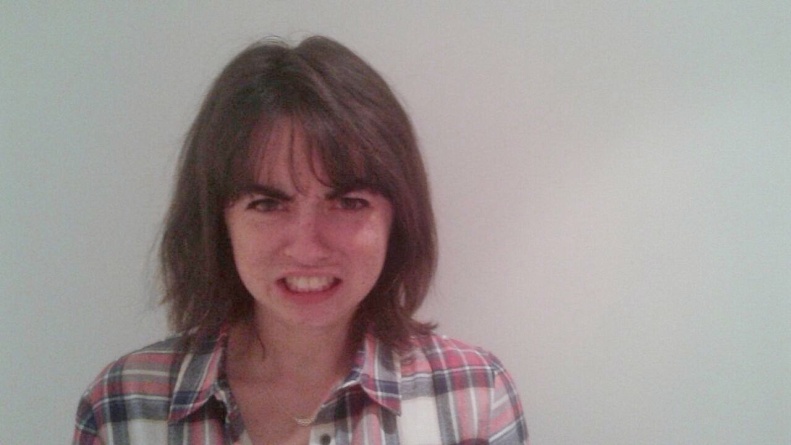 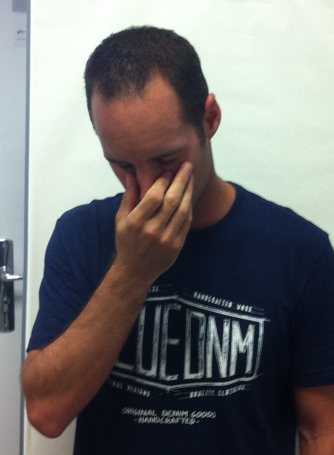 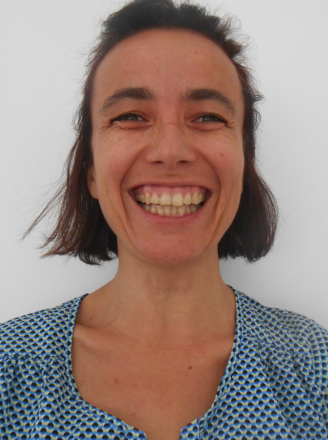 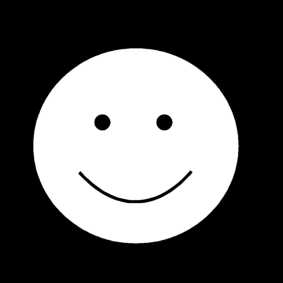 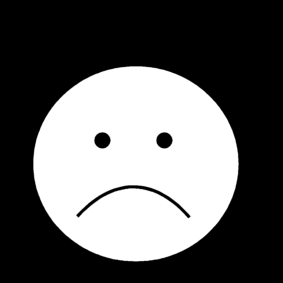 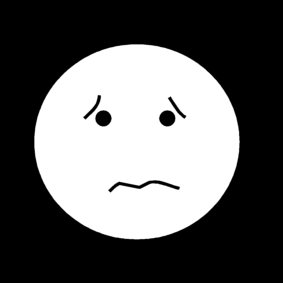 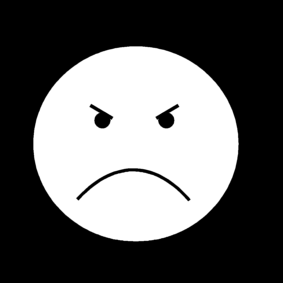 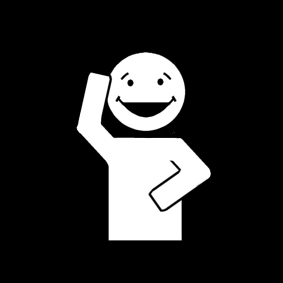 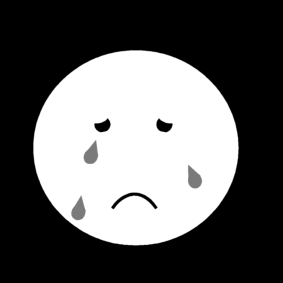 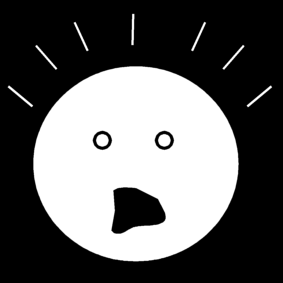 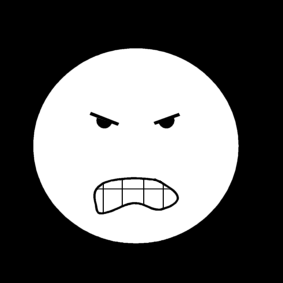 